Игра «Больше, меньше или равно»Сосчитай предметы спава и слева и узнай какой знак поставить в кружок. 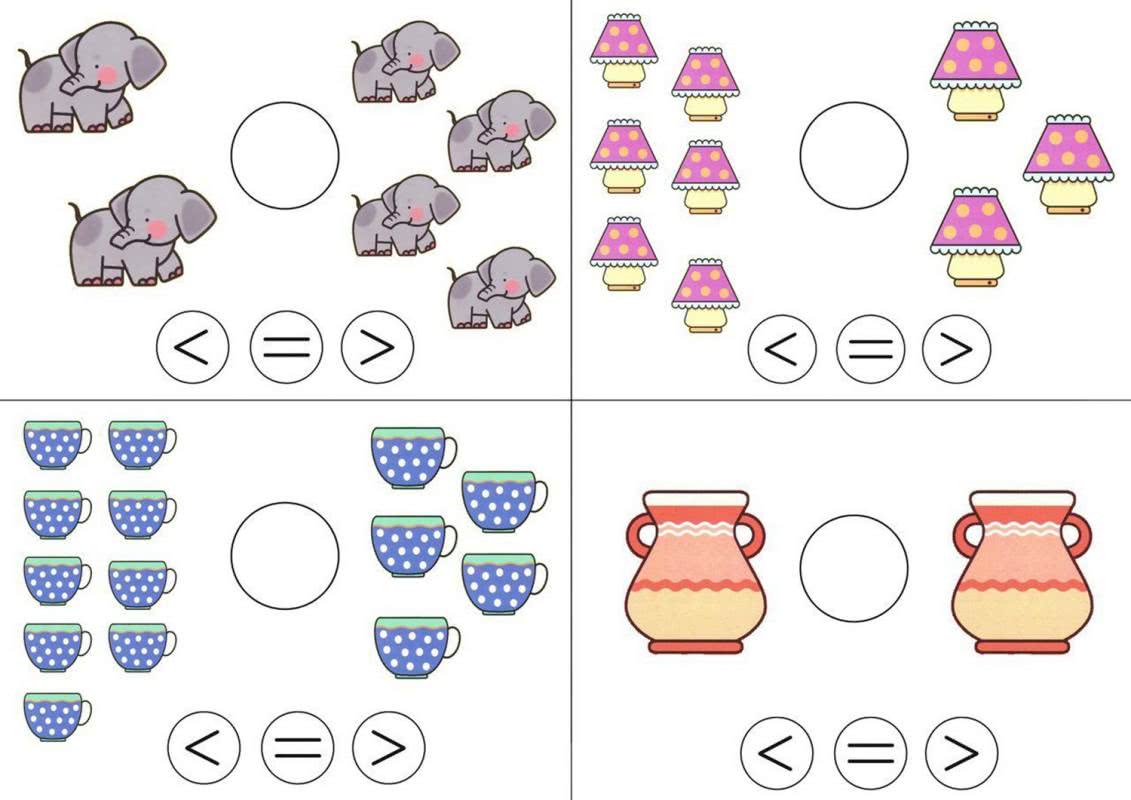 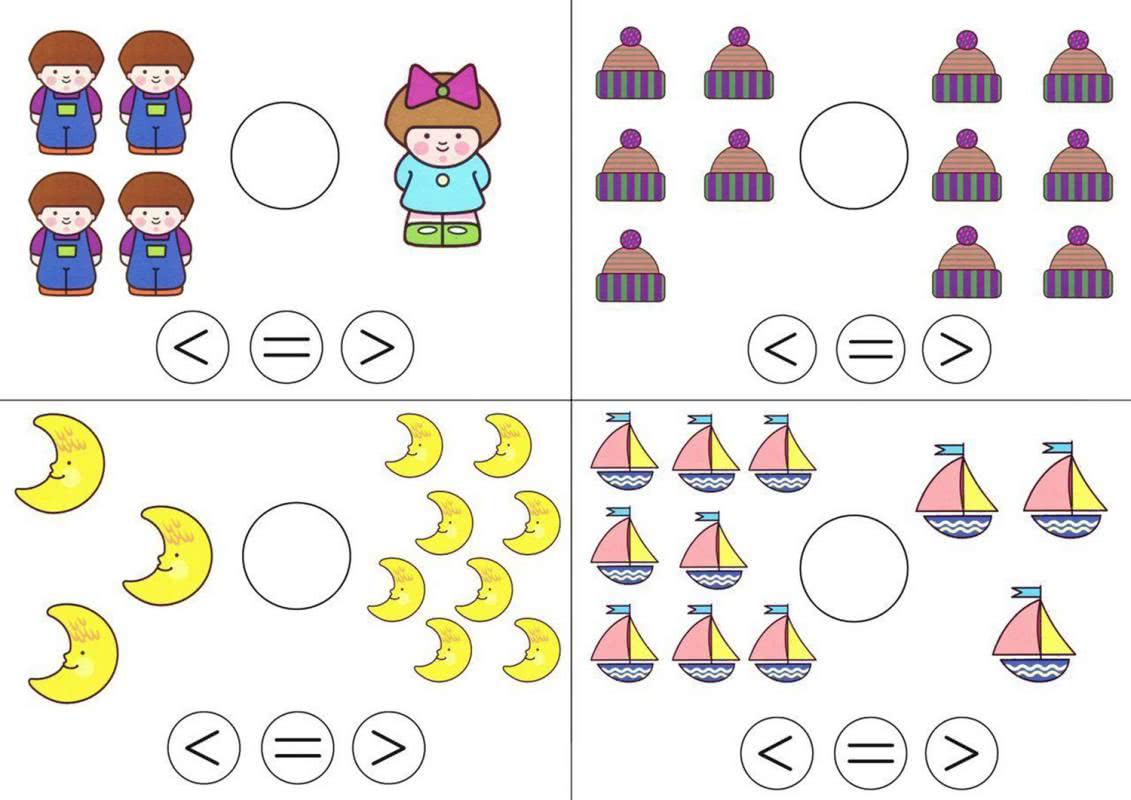 